Feb 05, 2017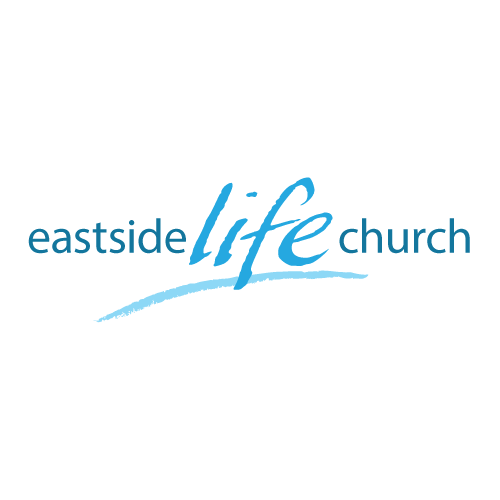 Forward Focus 2017: God’s Blueprint – Part 6(The Power of Prayer)Acts 2:42 And they continued steadfastly in the apostles’ doctrine and fellowship, in the breaking of bread, and in prayers. ReviewSpiritual growth (maturity), fruitfulness & doctrineYou can’t grow if you don’t lay down a solid doctrinal foundation or platform.Hebrews 6:1-2Why is it that some people are the way they are?(Diagram of tree: ‘Root and fruit’)Only God can lay an ‘ax’ @ the root of an issue: individually & as a nation.That’s why ‘behavior modification’ at the branch level, is not lastingPaul changed from bigot to believer … through encounter !Some more foundational stuffPsalm 119:160 / Acts 20:27‘7 – fold’ whole counsel of GodPrayers: The Heart of God: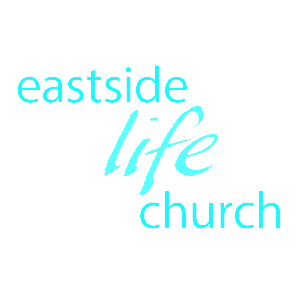 To develop a meaningful and fruitful relationship with usAs Our Father, He wants us to trust Him and feels secure in our relationship. 1 John 5:14What they prayed for in Acts?Prayer of response and preparation:  Acts 1:14Established a lifestyle of prayer: Acts 2:42Prayer for boldness facing opposition: Acts 4:23-24, 31Prayer for ordination, release into authority: Acts 6:5-7Prayer of forgiveness: Acts 7:59-60Final Take awayMost often, we live our lives, pray our prayers, and make hard choices in the face of opposition and challenges.The ‘good news’ is that we have a God who overcomes in and through us:	-Lays an ax at the root of harmful patterns	-Establishes us on a sure foundation of His whole counsel	-Leads us to engage with Him in a lifestyle of fruitful prayer		and …-Causes us to enjoy abundant life He has purchased for us.Notes